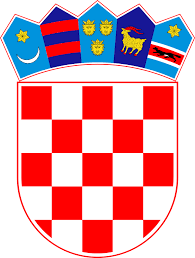 REPUBLIKA HRVATSKA	MEĐIMURSKA ŽUPANIJAJAVNI NATJEČAJ za financiranje programa i projekata udruga Međimurske županije iz područja poljoprivrede i šumarstva u 2022. godiniUPUTE ZA PRIJAVITELJEDatum objave natječaja: 20.07.2022.Rok za dostavu prijava na natječaj: 22.08.2022.Izrazi koji se koriste u ovim Uputama za prijavitelje, a imaju rodno značenje, koriste se neutralno i odnose se jednako za muški i ženski rodCILJEVI NATJEČAJAPutem ovog natječaja Međimurska županija želi doprinijeti zadovoljenju javnih potreba na području poljoprivrede, šumarstva i lovstva i realizirati ciljeve koji su definirani u županijskim strateškim i planskim dokumentima.Natječajni postupak provodi se u skladu sa Zakonom o udrugama (,,Narodne novine“, broj 74/14., 70/17. i 98/19.) i Uredbom o kriterijima, mjerilima i postupcima financiranja i ugovaranja programa i projekata od interesa za opće dobro koje provode udruge (,,Narodne novine“, broj 26/15).Opći cilj Javnog poziva je jačanje suradnje s udrugama koje zastupaju interese poljoprivrednog sektora.Posebni cilj Javnog poziva je financiranje aktivnosti programa i projekata udruga koje promiču poljoprivredu i vrijednost ruralnog prostora Međimurske županije.Projektom se smatra skup aktivnosti koje su usmjerene ostvarenju zacrtanih ciljeva čijim će se ostvarenjem odgovoriti na uočeni problem i ukloniti ga, vremenski su ograničeni i imaju definirane troškove i resurse.Programi su kontinuirani procesi koji se u načelu izvode u dužem vremenskom razdoblju kroz niz različitih aktivnosti čiji su struktura i trajanje fleksibilniji. Mogu biti jednogodišnji i višegodišnji.Jednodnevne i višednevne manifestacije su aktivnosti koje provode poljoprivredne udruge s ciljem davanja dodatne ponude na području Županije i razvoja Županije općenito.Za financiranje programa /projekata u okviru ovog Natječaja raspoloživ je iznos od 200.000,00 kuna. Najmanji iznos traženih sredstava koji će se dodjeljivati po ovom pozivu  je 2.000,00 kn, a najveći iznos traženih sredstava je 20.000,00 kn, odnosno maksimalno do 80% od ukupno prihvatljivih aktivnosti.Za financiranje nisu prihvatljivi:projekti čije je financiranje predviđeno Županijskim proračunom u 2022. godini, te koje se u cjelini mogu financirati prema posebnim propisima,projekti koji su usmjereni na političke ili religijske ciljeve i/ili aktivnosti,projekti koji se sukladno zakonu i drugim pozitivnim propisima smatraju gospodarskom djelatnošću udruga, neovisno da li ih je udruga kao takve upisala u Statut i prijavila nadležnom tijelu ili ne. FORMALNI UVJETI NATJEČAJA Tko može podnijeti prijavu?Prihvatljivim prijaviteljem smatra se udruga koja udovoljava sljedećim općim uvjetima:udruga je upisana u Registar udruga sukladno Zakonu o udrugama („Narodne novine“, br. 74/14. i 98/19.);udruga je uskladila svoj statut sa odredbama Zakona o udrugama („Narodne novine“, br. 74/14. i 98/19.) ili je podnijela zahtjev za usklađivanjem statuta nadležnom uredu (što dokazuje potvrdom nadležnog ureda); udruga je upisana u Registar neprofitnih organizacija i vodi transparentno financijsko poslovanje u skladu s propisima o računovodstvu neprofitnih organizacija;udruga djeluje u službi općeg/zajedničkog dobra i u skladu s općim vrednotama utvrđenim Ustavom Republike Hrvatske i statutom je opredijeljena za obavljanje djelatnosti i aktivnosti koje su predmet financiranja;osoba ovlaštena za zastupanje udruge i potpisivanje ugovora o dodjeli financijskih sredstava je u mandatu, što se potvrđuje uvidom u Registar udruga;udruga je ispunila ugovorene obveze preuzete temeljem prijašnjih ugovora o dodjeli bespovratnih sredstava prema Županiji te svim drugim davateljima financijskih sredstava iz javnih izvora;udruga ispunjava obveze plaćanja doprinosa za mirovinsko i zdravstveno osiguranje i plaćanja poreza te drugih davanja prema državnom proračunu i proračunima jedinica lokalne samouprave;protiv osobe ovlaštene za zastupanje udruge i voditelja programa ne vodi se kazneni postupak i nisu pravomoćno osuđene za prekršaj određen člankom 48. stavkom 2. alinejom c, odnosno pravomoćno osuđeni za počinjenje kaznenog djela određenog člankom 48. stavkom 2. alinejom d Uredbe o kriterijima, mjerilima i postupcima financiranja i ugovaranja programa i projekata od interesa za opće dobro koje provode udruge („Narodne novine“, br. 26/15);udruga ima: općim aktom uspostavljen model dobrog financijskog upravljanja i kontrole, te način sprječavanja sukoba interesa pri raspolaganju javnim sredstvima, prikladan način javnog objavljivanja programskog i financijskog izvještaja o radu za proteklu godinu (na mrežnim stranicama udruge ili drugi odgovarajući način), odgovarajuće organizacijske kapacitete i ljudske resurse za provedbu programa;ima usvojen Financijski plan i Program rada udruge za 2022. godinu;udruga prijavljuje program koji je besplatan za korisnike; osigurala je organizacijske, ljudske, prostorne i djelomično financijske resurse za obavljanje djelatnosti sukladno Financijskom planu i Programu rada udruge;udruga djeluje najmanje jednu godinu, zaključno s danom objave Javnog poziva u Republici Hrvatskoj; udruge koje imaju prethodno iskustvo u promicanju poljoprivrede i šumarstva i vrijednosti ruralnog prostora.Pravo prijave na Javni natječaj nemaju:pravne osobe koje nisu registrirane kao udruge;udruge koje nisu uskladile svoj statut s odredbama Zakona o udrugama („Narodne novine“, br. 74/14. i 98/19.) niti su podnijele zahtjev za usklađivanje statuta nadležnom uredu;udruge, ogranci, podružnice i slični ustrojstveni oblici udruga koji nisu registrirani u skladu sa Zakonom o udrugama kao pravne osobe;udruge koje nisu upisane u Registar neprofitnih organizacija i/ili ne vode transparentno financijsko poslovanje u skladu sa Zakonom o financijskom poslovanju i računovodstvu neprofitnih organizacija („Narodne novine“ broj 121/14.);udruge čiji rad/djelatnost nije vezana uz prioritetno područje promidžbe poljoprivrede, šumarstva i vrijednosti ruralnog prostora;udruge koje su nenamjenski trošile prethodno dodijeljena sredstva iz javnih izvora (nemaju pravo prijave sljedeće dvije godine, računajući od dana kada je udruzi upućena pisana obavijest o utvrđenom neispunjavanju ugovornih obveza);udruge koje su u stečaju;udruge koje nisu ispunile obveze vezane uz plaćanje doprinosa i/ili poreza;udruge čije se programske aktivnosti koje prijavljuju na ovaj Javni poziv (aktivnosti koje se provode na istom području, u isto vrijeme i za iste korisnike) već financiraju iz državnog proračuna i po posebnim propisima, osim ako se ne radi o koordiniranom sufinanciranju iz više različitih izvora;strukovne udruge koje su osnovane s isključivim ciljem promicanja i zaštite zajedničkih interesa svojih članova, odnosno određene profesije.Na ovaj natječaj jedna udruga može prijaviti najviše jedan program/projekt. Ukoliko udruga prijavi više od 1 (jednog) programa/projekta, sve prijave će biti odbačene.Udruga koja je ugovorila jedan program/projekt može istovremeno biti partner drugim udrugama na provedbi njihovih projekata u okviru ovog Natječaja.  Planirano trajanje programa: Program se prijavljuje na razdoblje provedbe od 12  mjeseci s detaljno razrađenim programskim aktivnostima. Za financiranje nisu prihvatljive sljedeće aktivnosti:programi koji se u cijelosti ili uglavnom bave samo individualnim sponzorstvom za sudjelovanje u radionicama, seminarima, konferencijama, kongresima,programi koji se u potpunosti ili uglavnom bave samo individualnim školarinama za studij ili tečajevima,znanstveno-istraživački programi,programi čije su aktivnosti većinski usmjerene na tiskanje knjiga i brošura,programi koji su usmjereni na političke ili religijske ciljeve i/ili aktivnosti,programi čija je jedina svrha korist članica/članova udruge. Prihvatljivi troškovi koji će se financirati ovim Javnim natječajemSredstvima iz ovog Javnog natječaja mogu se financirati samo stvarni i prihvatljivi troškovi, nastali provođenjem programa u vremenskom razdoblju naznačenom u ovim Uputama i Ugovoru o dodjeli financijskih sredstava. Prihvatljivi troškovi su:Ljudski resursi (izdaci za troškove plaća i naknada voditeljima programa ili projekta, izvoditeljima iz udruge i/ili vanjskim suradnicima koji sudjeluju u provedbi programa (ugovor o autorskom djelu i honorar, ugovor o djelu, ugovor o djelu redovitog studenta, ugovor o radu) pri čemu treba navesti ime i prezime osobe koja će biti angažirana, njezine stručne kompetencije, broj mjeseci i mjesečni bruto iznos naknade) do 70% ukupnog iznosa koji se traži od Županije, Putovanja (putni troškovi, dnevnice i troškovi smještaja za potrebe obavljanja programskih aktivnosti),Oprema i roba,Ostali troškovi, grafičke usluge (grafička priprema, usluge tiskanja letaka, brošura, časopisa i sl. pri čemu treba navesti vrstu i namjenu usluge, količinu, jedinične cijene), medijske/promidžbene aktivnosti, drugi troškovi neophodni i neposredno vezani i nužni za provedbu programskih aktivnosti i sl. U okviru programa može se financirati samo ona oprema koja je potrebna za provedbu programskih aktivnosti.Troškovi putovanja priznaju se ukoliko je putovanje neophodno za provedbu aktivnosti.Troškovi smještaja priznaju se jedino ako su povezani s neposrednom provedbom programskih aktivnosti i to do razine smještaja kategoriziranog s maksimalno 3 zvjezdice (hotel, apartman, privatni smještaj).Prihvatljivi neizravni troškoviPrihvatljivi neizravni troškovi programa su: troškovi režija (plin, voda, telefon, internet, najam prostora, struja i slično), bankovni troškovi, poštanski troškovi, troškovi uredskog materijala, troškovi knjigovodstva. U slučaju da udruga djeluje u unajmljenom privatnom prostoru, prilikom prijave programa potrebno je priložiti presliku ovjerenog ugovora o najmu, a koji ne može biti sklopljen s osobama koje obnašaju određene funkcije u upravljanju udrugom, članovi su udruge (ili njihove uže obitelji) ili sudjeluju u provedbi programa.Prihvatljivi neizravni troškovi programskog prijedloga ne mogu biti veći od 20% ukupnog iznosa koji se traži od županije za provedbu prijavljenog programa.Nužno je voditi računa da se prihvatljivi troškovi moraju temeljiti na stvarnim troškovima te da moraju biti potkrijepljeni odgovarajućom popratnom dokumentacijom (ugovori, računi, potpisne liste i sl.). Provjere prihvatljivosti mogu dovesti do traženja pojašnjenja i mogu navesti Županiju da nametne izmjene ili smanjenja iznosa kako bi se riješile takve pogreške ili netočnosti. Iznos odobrenih sredstava se uslijed tih ispravaka ne može povećati. Obveza je i neposredan interes udruge prijavitelja programa pružiti realističan i ekonomičan proračun programa. Neprihvatljivi troškovi u okviru Javnog natječajaNeprihvatljivi troškovi:carinske i uvozne pristojbe ili bilo kakve druge naknade;novčane kazne, financijske kazne i parnični troškovi;operativni troškovi, osim ako se operativni troškovi odnose isključivo na razdoblje sufinanciranja programa;rabljena oprema;troškovi konverzije, naknade i gubici po tečajnim razlikama vezani uz bilo koji devizni račun u eurima za određenu komponentu kao i drugi čisto financijski izdatci;dugovi udruge koji su nastali bez obzira iz kojih razloga, troškovi kamata, kao ni aktivnosti koje spadaju u redovitu djelatnost udruge (primjerice troškovi održavanja skupštine udruge, upravnog odbora udruge i slično);režijski troškovi koji glase na ime fizičke osobe;regres, božićnica, otpremnina, financijske nagrade te prigodni darovi, kao i druge slične naknade zaposlenicima i članovima udruge;Neprihvatljivim će se smatrati i svi drugi navedeni troškovi čije je financiranje u cijelosti već osigurano iz drugih izvora.Prilikom pripreme proračuna programa vodite računa o sljedećem:ukoliko se za provedbu programa odobri niži iznos sredstava od iznosa zatraženog u Obrascu proračuna, potrebno je u dogovoru s Županijom izraditi novu specifikaciju troškova, koja će potom biti sastavni dio Ugovora o dodjeli financijskih sredstava, te po potrebi novi plan aktivnosti usklađen sa odobrenim sredstvima za provedbu programa,sve naknadne izmjene proračuna moraju biti dostavljene Županiji u pisanom obliku u što kraćem vremenu, a svakako za vrijeme trajanja provedbe programa. U slučaju prenamjene sredstava veće od 20% iz jedne stavke u drugu, potrebno je Županiji poslati zahtjev za prenamjenu dijela financijskih sredstava u pisanom obliku zajedno sa novim prijedlogom proračuna,Županija zadržava pravo korigirati proračun u dogovoru s korisnikom, a u svrhu definiranja konačnog iznosa koji će se financirati za aktivnosti programa. POSTUPAK PRIJAVEU ovom dijelu nalaze se informacije o sadržaju prijave i obveznih obrazaca, o tome gdje i na koji način poslati prijavu, kao i informacije o rokovima za prijavu te kontaktima za upite u slučaju ako potencijalni prijavitelj ima dodatna pitanja vezana za provedbu Javnog natječaja. Dokumentacija za Javni natječajaPrijava se smatra potpunom ukoliko sadrži sve prijavne obrasce i obvezne priloge kako je zahtijevano u Javnom natječaju za dostavu programskih prijedloga i natječajnoj dokumentaciji.Obrasci potrebni za prijavu programa, zajedno s Uputama za prijavitelje, dostupni su na mrežnoj stranici Međimurske županije.Obvezni dio natječajne dokumentacije prilikom prijave programa čine:Obrazac 1 - Prijava programa/projektaObrazac 2 – Proračun projektaObrazac 3 – Podaci o partnerskoj organizacija – ako je primjenjivoObrazac 4 – Izjava o partnerstvu, ako je primjenjivoObrazac 5 – Izjava o nepostojanju dvostrukog financiranja  Uvjerenje o nevođenju kaznenog postupka (izdaje Općinski sud, a dostupno je i putem sustava e-Građani. Uvjerenjem se za tražitelja utvrđuje, posebno, je li: a) u tijeku istražni postupak, b) podignuta optužnica koja je postala pravomoćna, c) izrečena nepravomoćna osuđujuća presuda za kaznena djela za koja je zapriječena novčana kazna ili zatvor). Uvjerenje se treba dostaviti za: 1. osobu koja je ovlaštena za zastupanje udruge, 2. osobu koja će biti voditelj programa ne stariji od 3 mjeseca (izvornik)Potvrdu FINA-e o predanom financijskom izvješću udruge za 2021. godinu Sadržaj opisnog obrascaObrazac Prijave programa (Obrazac 1) dio je obvezne dokumentacije i sadrži podatke o prijavitelju, partnerima te sadržaju programa koji se predlaže za financiranje.Prijave moraju sadržavati razrađen prijedlog programa s naznakom tko je provoditelj aktivnosti, ciljeva, metoda i vrstom predviđenih aktivnosti, odredbe o potrebnom broju stručnih i drugih suradnika i zaposlenika, predviđen broj korisnika, naznake o uključenosti drugih stručnih institucija u provedbu programa te ostala pitanja bitna za ostvarivanje ciljeva rada.Obrazac je potrebno popuniti u cijelosti. Obrazac u kojem nedostaju podaci vezani uz sadržaj programa neće biti uzet u razmatranje.Obrazac je potrebno ispuniti na računalu. Rukom ispisani obrasci neće biti uzeti u razmatranje. Ukoliko opisni obrazac sadrži gore navedene nedostatke, prijava će se smatrati nevažećom.  Sadržaj obrasca proračunaObrazac proračuna programa dio je obvezne dokumentacije i sadrži podatke o svim izravnim i neizravnim troškovima programa, kao i o financijskim sredstvima koja se traže od Županije te iznose koji su za provedbu dobiveni ili se očekuju od drugih donatora, jedinica lokalne samouprave ili lokalnog poslovnog sektora, kao i iznos vlastitih sredstava koje će udruga uložiti u provedbu programa ili programa. Svi troškovi i zatražena financijska sredstva trebaju biti sukladni aktivnostima u opisnom obrascu programa.Prijava u kojima nedostaje Obrazac proračuna neće biti uzeta u razmatranje, kao ni prijava u kojoj Obrazac proračuna nije u potpunosti ispunjen.Obrazac je potrebno ispuniti na računalu. Rukom ispisani obrasci neće biti uzeti u razmatranje. Ukoliko Obrazac Proračuna sadrži gore navedene nedostatke prijava će se smatrati nevažećom. Gdje poslati prijavuObvezne obrasce za prijavu programa i propisanu dokumentaciju potrebno je poslati u: papirnatom (jedan izvornik) i elektroničkom obliku (na CD-u)Prijava u papirnatom obliku sadržava obvezne obrasce vlastoručno potpisane od strane osobe ovlaštene za zastupanje i ovjerene službenim pečatom organizacije (ukoliko je primjenjivo), nositelja programa. Prijava u elektroničkom obliku (na CD-u) sadržajno mora biti identična onoj u papirnatom obliku (formalno ovaj oblik prijave ne mora imati potpis, ali može se skenirati prijava u papirnatom obliku s potpisima i pečatom).Izvornik prijave se šalje preporučeno poštom, putem dostavljača ili osobnom predajom u pisarnicu Međimurske županije. Prijave se šalju na sljedeću adresu:MEĐIMURSKA ŽUPANIJAUPRAVNI ODJEL ZA GOSPODARSTVO,POLJOPRIVREDU I TURIZAMOdsjek za poljoprivreduPrijava na natječaj za financiranjeprograma/projekata udruga s područja poljoprivrede, šumarstva i lovstvaR. Boškovića 240000 Čakovecs naznakom -  NE OTVARAJZakašnjele, nepotpune ili na drugi način podnesene prijave, koje nisu u skladu s uvjetima ovoga javnog natječaja i Uputama za prijavitelje, neće se razmatrati. Rok za podnošenje prijaveRok za podnošenje prijava traje od 20.07.2022. do 22.08.2022. godine, odnosno do 16:00 sati istog dana.Sve prijave poslane izvan roka neće biti uzete u razmatranje. Kome se obratiti ukoliko imate pitanja?Sva pitanja vezana uz javni natječaj mogu se postaviti elektroničkim putem slanjem upita na adresu e-pošte: poljoprivreda@medjimurska-zupanija.hr najkasnije do 15.04.2022. godine. Odgovori na pojedine upite bit će poslani najkasnije u roku od 3 dana od dana zaprimanja upita izravno na adrese onih koji su pitanja postavili.U svrhu osiguranja ravnopravnosti svih potencijalnih prijavitelja, Međimurska županija ne može davati prethodna mišljenja o prihvatljivosti prijavitelja, partnera, aktivnosti ili troškova navedenih u prijavi.PROCJENA PRIJAVA I DONOŠENJE ODLUKE O DODJELI SREDSTAVAPrijave se urudžbiraju po redoslijedu zaprimanja, te će sve pristigle i zaprimljene prijave proći  kroz sljedeću proceduru: Provjera ispunjavanja formalnih uvjeta natječajaU postupku provjere zadovoljavanja formalnih uvjeta Javnog natječaja Upravni odjel za gospodarstvo, poljoprivredu i turizam provjeravati će sljedeće:da li je prijava dostavljena u roku,da li udruga zadovoljava sve uvjete prihvatljivosti navedene u točki 3. ovih Uputa, te propisano trajanje i prijavljenu vrijednost programa/projektaNakon provjere svih pristiglih i zaprimljenih prijava pročelnik Upravnog odjela za gospodarstvo poljoprivredu i turizam potpisuje Odluku koje se prijave upućuju u daljnju proceduru, odnosno stručno ocjenjivanje, a koje se odbacuju iz razloga neispunjavanja propisanih uvjeta natječaja. Postupak ocjene prijava koje su zadovoljile uvjete NatječajaPrijave koje su ispunile formalne uvjete Natječaja razmatra i ocjenjuje Povjerenstvo za ocjenjivanje (dalje: Povjerenstvo) koje imenuje župan posebnom odlukom. Članice/ovi moraju biti upoznati s opisom problema, ciljevima Javnog natječaja, te prioritetima za financiranje.Razmatraju se samo programi/projekti koji su udovoljili formalnim uvjetima Natječaja, a Povjerenstvo će iste ocjenjivati prema kriterijima u nastavku:Putem ovog Natječaja mogu biti financirani samo oni programi koji prilikom postupka ocjenjivanja ostvare minimalno 27 bodova te minimalno 3 boda putem kriterija PRORAČUN i minimalno 13 bodova putem kriterija RELEVANTNOST PROGRAMA. Ugovaranje financiranje projektaNa temelju prijedloga Povjerenstva Odluku o odobravanju financijskih sredstava donosi župan Međimurske županije. Za odobreni program Županija će potpisati ugovor o financiranju programa s nositeljem programa i to u roku od 30 dana od dana objave Odluke o dodijeli financijskih sredstava. Obavijest o donesenoj odluci o dodjeli financijskih sredstavaSvi prijavitelji, čije su prijave ušle u postupak procjene, bit će obaviješteni o donesenoj Odluci o dodijeli financijskih sredstava. Podnošenje prigovoraPrijavitelj ima pravo podnijeti prigovor isključivo na natječajni postupak.Prigovor se ne može podnijeti na Odluku o neodobravanju sredstava ili visinu dodijeljenih sredstava. Prigovori se podnose Povjerenstvu za prigovore u pisanom obliku, u roku od 8 dana od dana dostave obavijesti o rezultatima natječaja, a Odluku po prigovoru, uzimajući u obzir sve činjenice, donosi spomenuto Povjerenstvo. Na omotnici mora biti jasno naznačeno o kojem se javnom natječaju radi.Rok za donošenje odluke po prigovoru je osam dana od dana primitka prigovora.Prigovor ne odgađa izvršenje odluke i daljnju provedbu natječajnog postupka. Ugovaranje, praćenje te obustavljanje i povrat isplaćenih sredstavaMeđimurska županija priprema i potpisuje ugovor s udrugom za čiji program su odobrena financijska sredstva, sukladno prioritetima iz svoje nadležnosti i visini raspoloživih sredstava.U roku od 30 dana od donošenja Odluke o prihvaćenom programu udruga kojoj je odobreno sufinanciranje ima obvezu potpisati Ugovor o financijskim sredstvima za provedbu projekata u 2022. godini jer u protivnom gube pravo na sufinanciranje. Ukoliko se za provedbu programa odobri niži iznos sredstava od iznosa zatraženog u proračunu, potrebno je u dogovoru s Županijom izraditi novu specifikaciju troškova te po potrebi prilagoditi opis aktivnosti, što će potom biti sastavnim dijelom Ugovora o financiranju programa. Županija će kontrolirati namjensko trošenje odobrenih sredstava na temelju obveznog opisnog i financijskog izvješća koji je udruga dužna dostaviti, u skladu s odredbama Ugovora o financiranju programa.U slučaju kada udruga nenamjenski utroši odobrena financijska sredstva ili na drugi način krši obveze proizašle iz ugovora, daljnje financiranje će se ukinuti i zatražiti povrat uplaćenih sredstava uz pripadajuću zakonsku kamatu.Udruzi kojoj je utvrđeno neispunjavanje ugovornih obveza bit će uskraćeno pravo na financijsku podršku na svim natječajima i javnim pozivima iz županijskog proračuna u sljedeće dvije godine, računajući od dana kada je udruzi upućena pisana obavijest o utvrđenom neispunjavanju ugovornih obveza.Sva ostala prava i obveze korisnika programa urediti će se Ugovorom o dodjeli financijskih sredstava.POPIS OBRAZACA 	 Obavezni obrasci za prijavuObrazac 1 - Prijava programa/projektaObrazac 2 – Proračun projektaObrazac 3 – Podaci o partnerskoj organizacija – ako je primjenjivoObrazac 4 – Izjava o partnerstvu, ako je primjenjivoObrazac 5 – Izjava o nepostojanju dvostrukog financiranja  Uvjerenje o nevođenju kaznenog postupka (izdaje Općinski sud, a dostupno je i putem sustava e-Građani. Uvjerenjem se za tražitelja utvrđuje, posebno, je li: a) u tijeku istražni postupak, b) podignuta optužnica koja je postala pravomoćna, c) izrečena nepravomoćna osuđujuća presuda za kaznena djela za koja je zapriječena novčana kazna ili zatvor). Uvjerenje se treba dostaviti za: 1. osobu koja je ovlaštena za zastupanje udruge, 2. osobu koja će biti voditelj programa ne stariji od 3 mjeseca (izvornik); Potvrda izdana od strane Ministarstva financija - Porezne uprave da su podmireni svi doprinosi i plaćen porez (izvornik ne stariji od 30 dana) Obrasci za provedbu Posebni i Opći uvjeti koji se primjenjuju na ugovore sklopljene u okviru Javnog natječaj za financiranje programa i projekata udruga s područja poljoprivrede i šumarstva Međimurske županije Obrazac 6 – Opisni izvještaj programa/projektaObrazac 7 – Financijski izvještaj programa/projekta PriloziLegenda 1 – specifično područjeLegenda 2 – korisničke skupinePRETHODNO ISKUSTVO Bodovi (5) 1. Ima li prijavitelj dovoljno iskustva u aktivnostima promicanja poljoprivrede i vrijednosti ruralnog prostora? 0 - 5INSTITUCIONALNA I ORGANIZACIJSKA  SPOSOBNOST   PRIJAVITELJA /    PARTNERSKIH ORGANIZACIJABodovi (10)1. Prijavitelj je osigurao organizacijske, ljudske, prostorne i djelomično financijske resurse za obavljanje djelatnosti sukladno Financijskom planu i Programu rada udruge?0 - 52. Postoji li jasna struktura upravljanja programom? 0 - 5RELEVANTNOST PROGRAMABodovi (25)1. Ciljevi programa su jasno definirani i realno dostižni?0 - 52. Aktivnosti programa su jasne, opravdane, razumljive i provedive?0 - 53. Rezultati su jasno određeni i aktivnosti će dovesti do ostvarivanja rezultata?0 - 54. Evaluacija programskih aktivnosti je detaljno razrađena.0 - 55. U kojoj mjeri su rezultati programa održivi?0 - 5PRORAČUN (TROŠKOVI)Bodovi (5)1. Jesu li troškovi programa realni u odnosu na određene rezultate i predviđeno vrijeme trajanja? 0 - 5PREDNOST U FINANCIRANJUBodovi (7)1. Osigurava li prijavitelj neposredno pružanje podrške poljoprivrednom  sektoru? 0 – 22. Angažira li prijavitelj partnerske organizacije koje su u svom radu usmjerene na promidžbu hrvatske poljoprivrede i vrijednosti ruralnog prostora?0 – 23. Planira li prijavitelj u provedbi programskih aktivnosti uključiti volontere svoje organizacije?0 – 14. Namjeravaju li prijavitelj angažirati stručnjake iz određenih područja za provođenje pojedinih aktivnosti? 0 – 15. Za provedbu ovog Javnog poziva prijavitelj prilikom prijave programa dokumentira sufinanciranje prijavljenoga programa od strane jedinica lokalne i područne (regionalne) samouprave ili drugih izvora, ukoliko ono postoji (pismo namjere o sufinanciranju, preporuka ako je program financiran prethodnih godina, dokaz o dodjeli prostora kojim raspolaže jedinica lokalne i područne (regionalne) samouprave na korištenje udruzi i slično).0 – 1UKUPNO (maksimalan broj bodova 52)